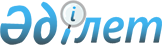 О внесении изменений в приказ Министра юстиции Республики Казахстан от 29 августа 2018 года № 1344 "Об утверждении Правил регистрации в Государственном реестре топологий интегральных микросхем передачи исключительного права, предоставления права на использование топологий"Приказ Министра юстиции Республики Казахстан от 6 сентября 2021 года № 772. Зарегистрирован в Министерстве юстиции Республики Казахстан 10 сентября 2021 года № 24302
      ПРИКАЗЫВАЮ:
      1. Внести в приказ министра юстиции Республики Казахстан от 29 августа 2018 года № 1344 "Об утверждении Правил регистрации в Государственном реестре топологий интегральных микросхем передачи исключительного права, предоставления права на использование топологий" (зарегистрирован в Реестре государственной регистрации нормативных правовых актов № 17330) следующие изменения:
      в Правилах регистрации в Государственном реестре топологий интегральных микросхем передачи исключительного права, предоставления права на использование топологий, утвержденных указанным приказом:
      пункт 7 изложить в следующей редакции:
      "7. Заявлению на оказание государственной услуги автоматически присваивается регистрационный номер на момент поступления услугодателю.
      При обращении услугополучателя после окончания рабочего времени, в выходные и праздничные дни, согласно трудовому законодательству Республики Казахстан, прием заявлений и выдача результатов оказания государственной услуги осуществляются следующим рабочим днем.
      Услугодатель в течение 2 (двух) рабочих дней с момента регистрации документов проверяет их полноту.
      При представлении услугополучателем неполного пакета документов или отсутствии сведений, необходимых для оказания государственной услуги в соответствии с настоящими Правилами, услугодатель в сроки, указанные в части третьей настоящего пункта, направляет услугополучателю уведомление с указанием, каким требованиям не соответствует пакет документов.
      Срок приведения в соответствие указанных в уведомлении документов составляет 2 (два) рабочих дня со дня получения уведомления услугодателем.
      В случае, если в течение 2 (двух) рабочих дней со дня получения уведомления услугополучатель не привел документы в соответствие с требованиями, то услугодатель возвращает заявление и пакет документов услугополучателю, согласно приложению 6 к настоящим Правилам.
      Сведения о документе, подтверждающем оплату, услугодатель получает из соответствующей государственной информационной системы через ПШЭП.
      По результатам проверки соответствующих документов и оплаты, а также при отсутствии оснований для отказа, услугодатель в течение 5 (пяти) рабочих дней готовит результаты оказания государственной услуги и направляет в "личный кабинет" услугополучателя в электронной форме, согласно приложению 5 к настоящим Правилам.
      При вынесении решения об отказе в оказании государственной услуги, услугодатель в течение 1 (одного) рабочего дня уведомляет услугополучателя о предварительном решении об отказе в оказании государственной услуги, а также времени и месте (способе) проведения заслушивания для предоставления возможности услугополучателю выразить позицию по предварительному решению.
      Уведомление о заслушивании направляется не менее чем за 3 (три) рабочих дня до завершения срока оказания государственной услуги. Заслушивание проводится не позднее 2 (двух) рабочих дней со дня уведомления.
      По результатам заслушивания услугодатель уведомляет услугодателя о регистрации передачи исключительного права на топологию либо выносит мотивированный отказ в оказании государственной услуги.";
      пункт 14 изложить в следующей редакции:
      "14. Заявлению на оказание государственной услуги автоматически присваивается регистрационный номер на момент поступления услугодателю.
      При обращении услугополучателя после окончания рабочего времени, в выходные и праздничные дни, согласно трудовому законодательству Республики Казахстан, прием заявлений и выдача результатов оказания государственной услуги осуществляются следующим рабочим днем.
      Услугодатель в течение 2 (двух) рабочих дней с момента регистрации документов проверяет их полноту.
      При представлении услугополучателем неполного пакета документов или отсутствии сведений, необходимых для оказания государственной услуги в соответствии с настоящими правилами, услугодатель в сроки, указанные в части третьей настоящего пункта, направляет услугополучателю уведомление с указанием, каким требованиям не соответствует пакет документов.
      Срок приведения в соответствие указанных в уведомлении документов составляет 2 (два) рабочих дня со дня получения уведомление услугодателем.
      В случае, если в течение 2 (двух) рабочих дней со дня получения уведомления услугополучатель не привел документы в соответствие с требованиями, то услугодатель возвращает заявление и пакет документов услугополучателю, согласно приложению 14 к настоящим Правилам.
      Сведения о документе, подтверждающем оплату, услугодатель получает из соответствующей государственной информационной системы через ПШЭП.
      По результатам проверки соответствующих документов и оплаты, а также при отсутствии оснований для отказа, услугодатель в течение 5 (пяти) рабочих дней готовит результаты оказания государственной услуги и направляет в "личный кабинет" услугополучателя в электронной форме, согласно приложениям 12, 13 к настоящим Правилам.
      При вынесении решения об отказе в оказании государственной услуги услугодатель в течение 1 (одного) рабочего дня уведомляет услугополучателя о предварительном решении об отказе в оказании государственной услуги, а также времени и месте (способе) проведения заслушивания для предоставления возможности услугополучателю выразить позицию по предварительному решению.
      Уведомление о заслушивании направляется не менее чем за 3 (три) рабочих дня до завершения срока оказания государственной услуги. Заслушивание проводится не позднее 2 (двух) рабочих дней со дня уведомления.
      По результатам заслушивания услугодатель уведомляет услугодателя о регистрации предоставления права на использование топологию либо выносит мотивированный отказ в оказании государственной услуги.";
      пункт 17 изложить в следующей редакции:
      "17. Рассмотрение жалобы по вопросам оказания Государственной услуги производится вышестоящим административным органом, уполномоченным органом по оценке и контролю за качеством оказания государственных услуг (далее – орган, рассматривающий жалобу).
      Жалоба подается услугодателю и (или) должностному лицу, чье решение, действие (бездействие) обжалуются.
      Услогодатель должностное лицо, чье решение, действие (бездействие) обжалуются, не позднее 3 (трех) рабочих дней со дня поступления жалобы направляют ее в орган, рассматривающий жалобу.
      При этом услугодатель, должностное лицо, чьи решения, действия (бездействия) обжалуются, не направляет жалобу в орган, рассматривающий жалобу, если он в течение 3 (трех) рабочих дней примет решение либо административное действие, полностью удовлетворяющие требованиям, указанным в жалобе.
      Жалоба услугополучателя, поступившая в адрес услугодателя, в соответствии с пунктом 2 статьи 25 Закона о госуслугах, подлежит рассмотрению в течение 5 (пяти) рабочих дней со дня ее регистрации.
      Жалоба услугополучателя, поступившая в адрес органа, рассматривающего жалобу, подлежит рассмотрению в течение 15 (пятнадцати) рабочих дней со дня ее регистрации.".
      2. Департаменту по правам интеллектуальной собственности в установленном законодательством Республики Казахстан порядке обеспечить:
      1) государственную регистрацию настоящего приказа;
      2) размещение настоящего приказа на официальном интернет-ресурсе Министерства юстиции Республики Казахстан.
      3. Контроль за исполнением настоящего приказа возложить на курирующего Вице-министра юстиции Республики Казахстан.
      4. Настоящий приказ вводится в действие по истечении десяти календарных дней после дня его первого официального опубликования.
					© 2012. РГП на ПХВ «Институт законодательства и правовой информации Республики Казахстан» Министерства юстиции Республики Казахстан
				
      Министр юстиции
Республики Казахстан 

М. Бекетаев

      "СОГЛАСОВАН"
Министерство цифрового развития,
инноваций и аэрокосмической промышленности
Республики Казахстан
